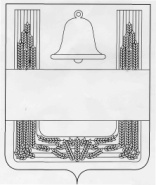 СОВЕТ ДЕПУТАТОВ СЕЛЬСКОГО ПОСЕЛЕНИЯ ВЕРХНЕ-КОЛЫБЕЛЬСКИЙ СЕЛЬСОВЕТ ХЛЕВЕНСКОГО МУНИЦИПАЛЬНОГО РАЙОНА ЛИПЕЦКОЙ ОБЛАСТИ41 сессия 5 созываРЕШЕНИЕ13 июня 2018 года                  с. Верхняя Колыбелька                      № 90О внесении изменений в Положение "О денежном содержании и дополнительных гарантиях муниципальных служащих  сельского поселения Верхне-Колыбельский сельсовет Хлевенского муниципального района"   Рассмотрев представленный главой администрации сельского поселения Верхне-Колыбельский сельсовет проект "Изменений в Положение "О денежном содержании и дополнительных гарантиях муниципальных служащих сельского поселения Верхне-Колыбельский сельсовет Хлевенского муниципального района", руководствуясь Законом Липецкой области от 2 июля 2007 г. N 68-ОЗ "О правовом регулировании вопросов муниципальной службы Липецкой области", в соответствии со статьей 30 Устава сельского поселения Верхне-Колыбельский сельсовет Хлевенского муниципального района Липецкой области, учитывая решения постоянных депутатских комиссий, Совет депутатов Хлевенского районаРЕШИЛ:1.Принять "Изменения в Положение "О денежном содержании и дополнительных гарантиях муниципальных служащих сельского поселения Верхне-Колыбельский сельсовет   Хлевенского муниципального района" принятое решением Совета депутатов от 04.10.2016г. № 35 (с изменениями от 01.12.2017г. №68) (Прилагается).2. Направить "Изменения в Положение "О денежном содержании и дополнительных гарантиях муниципальных служащих сельского поселения Верхне-Колыбельский сельсовет  Хлевенского муниципального района" главе сельского поселения  для подписания и обнародования.3.Настоящее решение вступает в силу со дня его принятия.Председатель Совета  депутатов сельского поселения Верхне-Колыбельский сельсовет                                        Ю.В.КопаевПриложение  к решению Совета депутатов  сельского поселения Верхне-Колыбельский сельсовет «О внесении изменений в Положение "О денежном содержании и дополнительных гарантиях муниципальных служащих  сельского поселения Верхне-Колыбельский сельсовет Хлевенского муниципального района"Изменения в Положение "О денежном содержании и дополнительных гарантиях муниципальных служащих  сельского поселения Верхне-Колыбельский сельсовет Хлевенского муниципального района"Статья 1.Внести в Положение "О денежном содержании и дополнительных гарантиях муниципальных служащих  сельского поселения Верхне-Колыбельский сельсовет Хлевенского муниципального района", принятое решением Совета депутатов Хлевенского муниципального района от 04.10.2016 №35 (с изменениями от 01.12.2017 №68) следующие изменения:1) в статье 3:а) абзац шестой изложить в новой редакции следующего содержания:"- премий по итогам работы за полугодие - в размере 2 должностных окладов с учетом оклада за классный чин и надбавок;";б) абзац девятый изложить в новой редакции следующего содержания:"- премии по итогам работы за год - в размере одного должностного оклада с учетом оклада за классный чин и надбавок.".Статья 2.Настоящие Изменения вступают в силу со дня их обнародования. Глава сельского поселения                                           Ю.В.Копаев